154TH WING 2013 WORK SCHEDULEB Schedule with 88 hour Furlough  	Approved 24 Jun 2013This is the 2013 “B” schedule based on the following rules of engagement (ROE) and assumptions.  Corrections to the schedule will be annotated in RED below.  There will be a separate work schedules for Wing personnel who will be observing Mondays off (“A” Schedule) and Tuesdays off (“C” Schedule).  Rules of Engagement (ROE):1.  The Office of Personnel Management guidance requires each two-week pay period to have 80 work hours.  The day off and eight-hour day must be within each pay period.  The right column on the calendar reflects the way the comptroller shop and timekeepers record the periods.2.  The eight-hour days are normally the first Friday of each pay period and the Fridays off are normally in the second week unless a UTA weekend drives a change to the first week of a pay period.   ASSUMPTIONS:1.  UTAs are usually on the first weekend, unless there is a holiday in the first week/weekend or dictated by mission requirements.    2.  Calendar information taken from http://www.usno.navy.mil/USNO/astronomical-applications/astronomical-information-center/federal-holidays/?searchterm=holidays	SundayMondayTuesdayWednesdayThursdayFridaySaturdayPay Pd EndDec’1230  OFF31 1 HOLIDAY234   OFF5   UTAJanuary’136   UTA7  891011 (8h)12  OFF#2713  OFF14  15161718 (8h)19  OFF20  OFF21  HOLIDAY22232425 OFF26  OFF#127  OFF28 2930311  (8h)2    OFFFebruary3    OFF45678  OFF9  UTA#210  UTA11  12131415 (8h)16  OFF17  OFF18  HOLIDAY19202122 OFF23  OFF#324  OFF25  2627281  (8h)2    OFFMarch3    OFF45678  OFF9  UTA/Ph-2#410 UTA/Ph-211  12131415 (8h)16  OFF17  OFF1819202122 OFF23  OFF#524  OFF25  26 272829 (8h)30  OFF31  OFF12345  OFF6  UTA#6April7  UTA8  9101112 (8h)13  OFF14  OFF1516171819 OFF20  OFF#721  OFF22  23242526 (8h)27  OFF28  OFF2930123  OFF4  UTA#8May5  UTA6  Ph-17  Ph-18  Ph-1910 (8h)11  OFF12  OFF13  14151617 OFF18  OFF#919  OFF20  21222324 (8h)25  OFF26  OFF27  HOLIDAY28293031 OFF1  UTA#10June2 UTA3 4  5  6  7  (8h) 8    OFF9    OFF1011  121314 OFF15  OFF#1116  OFF17 18192021 (8h)22  OFF23  OFF2425262728 OFF29  OFF#1230  OFF1  234  HOLIDAY5 (8h)6    OFFJuly7    OFF8 9101112 OFF13  UTA#1314 UTA15  ORE16  ORE17  ORE18  ORE19 OFF ORE20  OFF21  OFF22  23242526 (8h)27  OFF#1428  OFF29  303112  (8h)3    OFFAugust4    OFF56789  OFF10  UTA#1511  UTA12  13141516 (8h)17  OFF18  OFF19  20212223 OFF24  OFF#1625  OFF2627282930 (8h)31  OFFSeptember1    OFF2  HOLIDAY3456   OFF7   UTA#178  UTA9  ORE10  ORE11  ORE12  ORE13 OFF ORE14  OFF15  OFF16  17181920 (8h)21  OFF#1822  OFF23  24252627 (8h)28  OFF29  OFF301234  OFF5   UTA#19October6  UTA7  891011 (8h)12  OFF13  OFF14  HOLIDAY15161718 OFF19  OFF#2020  OFF21  22232425 (8h)26  OFF27  OFF28  29  30  31  1  OFF2   UTA#21November3  UTA4  ORI5  ORI6  ORI7  ORI8  (8h) ORI9    OFF10  OFF11 HOLIDAY12131415 OFF16  OFF#2217  OFF18  19202122 (8h)23  OFF24  OFF25  262728 HOLIDAY29 OFF30  OFF#23December1    OFF23456  OFF7  UTA8  UTA9  10111213 (8h)14  OFF#2415  OFF1617181920 (8h)21  OFF22  OFF23  2425 HOLIDAY2627 OFF28  OFF#2529  OFF3031 1   HOLIDAY23  OFF4  UTAJan 20145  UTA6  78910 (8h)11  OFF#26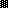 